L’école primaire publique Jules Ferry se situe Venelle du Sapeur (en face de la salle des fêtes). Tél : 05.62.99.74.15.Horaires scolaires : semaine de 4,5 joursde 9h à 12h15 et de 13h45 à 16h00 sauf le mardi à 15h30le mercredi de 9h à 11h30.Les élèves sont répartis sur 5 classes.La répartition varie chaque année selon l’effectif dans chaque niveau.Enseignants : Couarraze Marie, Gaye Lydie, Ibos Élodie, Noguès Stéphanie (Directrice) et Féral Pierrick.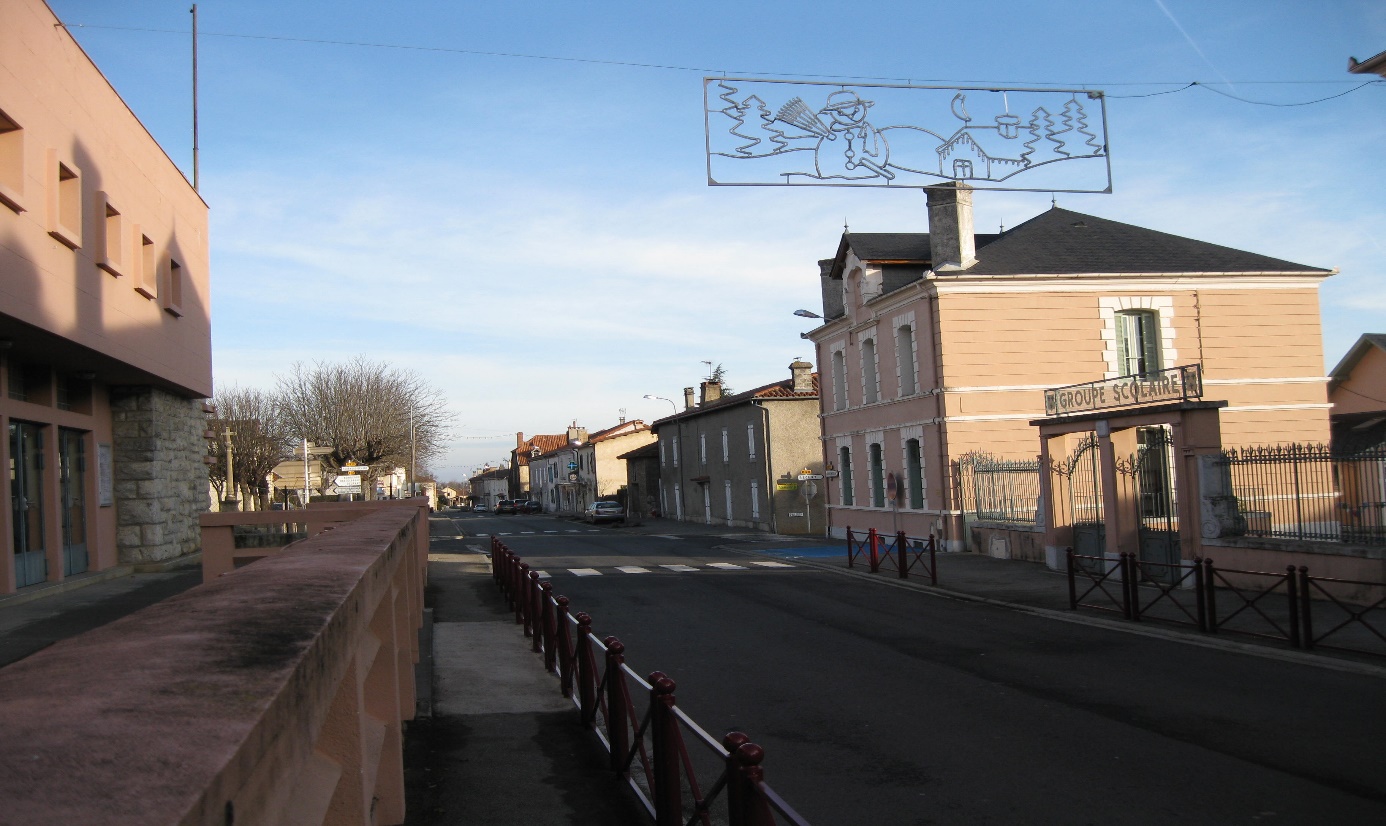 